Quel est ton plus grand talent ?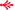 Qu'est-ce qui te rend heureux ?Si tu devais échouer sur une île déserte quelles sont les trois objets que tu emmènerais ?As-tu déjà gagné une coupe pour une activité sportive ou autre ?Aimerais-tu aller dans un camping nudiste pour y passer une semaine ?Quelle partie de ton corps trouves-tu la plus sexy chez toi ?Si tu pouvais changer de prénom que choisirais-tu ?Quelle est la chose absolument rédhibitoire dans une relation amoureuse ?Si tu pouvais changer de nom de famille que choisirais-tu ?Que fais-tu lorsque tu t'ennuies ?Si tu étais enfermé toute une nuit dans un centre commercial avec toutes les boutiques rien que pour toi, que ferais-tu ?Quel sport de l’extrême aimerais-tu tenter ?Si tu étais un super héros quel serait ton pouvoir ?Si tu pouvais changer ton passé, que changerais-tu ?Quel est ton insulte préférée ?Crois-tu en dieu ? Si oui, pourquoi ? Si non, pourquoi ?As-tu déjà eu un accident?Si le voyage dans le temps était possible, quelle époque visiterais-tu ?Aimerais-tu changer de nom ou de prénom ?Quel est le plus grand défi de ta vie ?Quelle personne serais-tu content de ne pas voir pendant un mois ?Si tu étais un réalisateur célèbre qui serais-tu ?Quelle est la partie de ton corps que tu aimes le plus ? Pourquoi ?Si tu étais un écrivain célèbre qui serais-tu ?Qu'est ce que tu ressentirais si ton ex voulait revenir avec toi ?Si tu ouvrais un restaurant, quel type de gastronomie proposerait-il ?A quand remonte ta dernière nuit blanche ?Si c'était à refaire, choisirais-tu la même carrière ?Quel est pour toi le premier rendez-vous amoureux parfait ?Quelle a été la dernière fois où tu as pleuré ?Quelle peur est chez toi la plus irraisonnée ?S'il ne te restais plus que 5 minutes à vivre, que ferais tu ?A quoi ressemblerait le petit ami/petite amie parfaite ?Que chantes-tu sous la douche ?Quels seront tes activités lorsque tu prendras ta retraite ?T'ai-t-il déjà arrivé de boire tellement à une soirée que tu ne te souvenais plus de rien le lendemain ?Quelle est la chose la plus courageuse que tu es faite ?Tu te retrouves coincé dans un ascenseur avec ton patron, comment réagis-tu ?Te laves-tu toujours les mains après être d'allé au toilettes ?Quel péché capital te représente le plus ?Si tu devais choisir ta/ton futur(e) petit(e) ami(e) : Intelligent(e) et laid(e) OU Belle/Beau et bêteQue ferais tu si tu étais seul dans te ville pendant 24 heures ?Quel est le pire mensonge que tu ai dit à tes parents ?Quelle qualité aimes-tu retrouver chez un petit ami / une petite amie ?As-tu déjà fais pipi à côté de la cuvette des toilettes ?Qu'apprécies-tu le plus chez tes amis ?A quel âge as-tu arrêté de faire pipi au lit ?A quel personnage historique aimerais-tu ressembler ?Est-ce qu'un oiseau s'est déjà soulagé sur toi ?Quel don aimerais-tu avoir ?As-tu déjà fait pipi dans ta douche ?De quelle façon aimerais-tu mourir ?Pour toi quel est le plus gros problème de notre monde moderne ?Quel est ton mot préféré ?Si tu pouvais déjeuner avec une personne (morte ou vivante), qui choisirais-tu ?Quelle odeur aimes-tu par dessus tout ?Quel est ton plus grand projet de vie ?Quel est ton gros mot favoris ?Quelle est ta saison préférée ?Qu'est ce qui te rend heureux ?Quelle est ton actrice préférée ? Pourquoi ?Que représente l'argent pour toi ?Quelle profession exercerais-tu à la place de celle que tu fais actuellement ?Si je te donne 50 euros, que fais-tu avec ?Quelles sont les trois valeurs que tu aimerais instituer à tes enfants ?Qu'est ce que le progrès à apporter de positif selon toi ?Que ferais-tu si tu n'avais plus que 24 heures à vivre ?Qui est le plus grand ennemi de l'homme ?Quel sport, que tu n'as jamais pratiqué, voudrais-tu essayer ?Qui est ton plus grand ennemi ? Pourquoi ?Dans quelle destination de rêve aimerais-tu aller ?D'après toi qu'y a t-il après la mort ?Si tu gagnais 100 000 euros et que tu étais obligé de les donner à une association, laquelle choisirais-tu ?Quel est ton tout premier souvenir ?Si tu pouvais éliminer une chose dans le monde que choisirais-tu ?Quel a été ton premier chagrin d'amour ?Quelle est la chose la plus étrange que tu ai mangé ?Tu trouves un porte monnaie avec 500 euros, le ramène tu à la police ?Qu'est-ce qui est le plus attractif chez les personnes du sexe opposé ?As-tu déjà voler quelque chose ?Qu'est-ce qui est le plus attractif chez les personnes du même sexe que toi ?Dans 200 ans quel sera la destination en vogue pour les vacances ?As-tu déjà fait un régime ?Quel est le plus grand sportif actuel ?Crois-tu aux fantômes et aux esprits ?Quelle est pour toi la pire faute de goût vestimentaire ?Si tu buvais au point de ne pas pouvoir rentrer chez toi, quelle personne appellerais-tu pour te venir en aide ? Pourquoi ?A quelle époque aimerais-tu retourner uniquement pour revivre la mode de l'époque ?Penses-tu qu'il y a une vie sur une autre planète ? Si oui, comment imagines-tu ces habitants ?Quel est le plus beau pays du monde pour toi ?As-tu déjà tenté de rendre l'un(e) de tes petit(e)s ami(e)s jaloux/se ? Comment ?Quel est l'animal le plus dangereux pour l'homme selon toi ?As-tu déjà été arrêté par la police ?Parmi toutes les personnes que tu connais qui mériterait de devenir président de la république ?Si tu trouvais une mallette avec 1 million d'euros dans la rue que ferais-tu ?Pour toi quel a été l’événement le plus important dans l'histoire depuis 1900 ?Si tu étais James Bond, quel gadget aimerais-tu avoir ?Quelle est la meilleure invention du monde pour toi ?Dis tout ce qui te passe à l'esprit quand tu repenses à tes exQuel est l'accent que tu préfères ?Penses-tu que l'argent ne peut pas acheter le bonheur ?Quelle est ta pub préférée ?Le monde serait un endroit formidable si....Préférerais tu revivre tous tes mauvais moments ou oublier tes meilleurs moments ?Quelles sont les applications mobiles que tu utilises le plus souvent ?Préférerais tu vivre 1000 ans d'une vie plan-plan ou 10 ans d'une vie pleine de découvertes ?Quel est le plus beau cadeau d'anniversaire que tu ai eu ?Pour quel film as-tu déjà pleuré au cinéma ?Avec quelle personne prendrais-tu un bain moussant ? Pourquoi ?Quel est le cadeau le plus cher que tu as reçu ? Par qui ?Décris toi en une phraseSi un/une inconnu(e) t'offrait un million d'euros pour passer la nuit avec lui/elle accepterais-tu ?Si ta vie était un livre quel serait son titre ?Y a-t-il une chanson qui te fait pleurer ?Où te vois-tu dans 10 ans ?Préférerais tu avoir le pouvoir d'invisibilité ou le pouvoir de lire dans les pensées ?Un génie t'accorde 3 vœux. Que choisis-tu ?Préférerais tu être très fort physiquement ou fort intellectuellement?Aimes-tu un film que tout le monde déteste ?Préférerais tu être beau ou riche ?Quel est ton acteur préféré ? Pourquoi ?Souhaites tu savoir le jour où tu vas mourir ?Que penses-tu des autres personnes dans la rue en général ?As tu déjà couvert un(e) ami(e) qui avait trompé son mari/ sa femme ?Si tu étais un serveur face à un client désagréable, pourrais-tu cracher dans sa nourriture ?Quelle est la chose la plus surprenante que tu es faite par amour ?Quel costume aimerais-tu porter à Halloween ?As-tu déjà fait un acte héroïque ?As-tu déjà embrassé un inconnu ?Pour quelle cause pourrais-tu te battre ?Avec quelle personnalité voudrais-tu dîner ?As tu déjà fait quelque chose d'interdit ? Et si oui, qu'est ce que c'était ?As-tu déjà mangé de la pâté pour animaux ?Quelle a été ta pire coupe de cheveux ?As-tu déjà fait pleurer un prof ?As-tu déjà été arrêté par la police ? Si oui, pour quelle raison ?Si tu avais le pouvoir d'invisibilité que souhaiterais tu faire ?Si tu pouvais te réveiller demain avec un talent que tu n'avais pas avant, lequel choisirais-tu ?Quelle princesse ou prince Disney est la/le plus sexy ?Si tu gagnes au loto, que t'offres-tu ?Quelle est la chanson dont tu connais les paroles par cœur ?Si tu devais épouser quelqu'un demain qui choisirais-tu et pourquoi ?Combien de temps à durer ta plus longue relation amoureuse ?Si tu pouvais lire dans la pensée des gens, qu'aimerais-tu savoir ?As-tu déjà pris des substances illicites ?Quel a été ton surnom le plus embarrassant ?Quelle est la dernière action romantique que tu ai faites ? Avec qui ?As-tu déjà fait pipi dans une piscine ?Quel est le rêve le plus étrange que tu aies fait ?Quelle est la pire chose que tu ai faite hors la loi ?Quel est le pire cadeau que tu aies reçu dans ta vie ?Quel est ton plus sombre secret ?Si tu pouvais changer une partie de ton corps que choisirais-tu ?Décris toi dans 30 ansT'es-tu déjà réveillé à côté d'un étranger dans un lit ?Si ta vie était un film quelle note lui donnerais tu ?Quelle est la dernière fois où tu as rit au point d'avoir mal au ventre ?Cite 5 mots pour te résumerSi tu dirigeais un pays en tant que dictateur, quel nom impérial choisirais-tu ?Quel est le défaut que tu ne voudrais jamais avoir ?Si tu régnais sur le monde, que changerais-tu en premier ?Quel héros de film t'inspire ?Es-tu déjà tombé amoureux ?Quel héros de livre t'inspire ?A quelle star penses-tu ressembler ?As-tu déjà dit du mal d'une personne présente dans cette salle derrière son dos ?Détestes-tu un film que tout le monde adore ?Quel est le souvenir d'enfance dont tu te souviens le mieux ?Quelle phrase/citation t'inspire dans la vie de tous les jours ?Quelle a été ton expérience la plus traumatisante ?De quoi es-tu le plus fier dans ta vie ?Qui est la personne la plus coincée dans cette salle ?Cite trois choses qui te rendent heureuxQuelles raisons pourraient te conduire à mentir à un ami ?Quelle langue aimerais-tu apprendre ?Comment penses-tu que les gens te vois ?Tu te retrouves coincé dans un ascenseur avec la star de tes rêves, comment réagis-tu ?Quelle personnalité t'a le plus influencée dans ton adolescence ?Penses-tu que tout le monde a le droit à une seconde chance ?Si tu devais créer un jour ta propre entreprise, quel serait son domaine d'activité ?Décris toi en un seul motDe quel sport voudrais-tu être sportif professionnel ?Quel serait le statut que tu écrirais tout de suite sur Facebook ?Décris l'un des moments les plus embarrassant de ta vie.Quel était le film préféré de ton enfance ?Quelle personne regrettes-tu d'avoir embrassé ?Quelle est la première chose que tu regardes chez un homme/ une femme ?Quelle est votre habitude la plus dégoûtante ?Quelle voiture rêverais-tu d'avoir ?Avec quel ami, ici présent, aimerais-tu être enfermé pendant une semaine ?En te réveillant un matin tu découvres que tu es une femme/un homme. Que fais-tu ?Quelle est la chose la plus stupide qu'on t'ai demandé de faire...et bien sûr que tu as faites !?Quel loisir choisirais-tu si tu étais obligé de le faire tous les jours jusqu'à la fin de ta vie ?Quel mot aimerais-tu te faire tatouer, et pourquoi ?Si tu avais un suçon, le cacherais-tu ou le montrerais-tu à tout le monde ?Quelles sont les phrases que tu prononces le plus pour rompre ?Que préfères-tu pour rejoindre ta destination : 1 heure d'avion ou 24 heures de voiture sur une route aux magnifiques paysages ?Quelle est la première phrase que tu dis à une personne que tu veux séduire ?Quelle est la chose la plus scandaleuse que tu ai faites ?Quelle est ton idole ?Quel est le film qui te faisait le plus peur enfant ?Quelle est la personne la plus ennuyeuse que tu connais ?Dans quel endroit bizarre as-tu déjà dormi ?As-tu plus de remords ou de regrets dans ta vie ?De quel pays voudrais-tu être le président ?As-tu déjà menti à tes parents ?Quel super-méchant de film ou de série serais-tu ?Adulte, t'es-t-il déjà arrivé de te faire pipi dessus ?Qu'est-ce qui t'ennuie le plus chez les autres personnes ?As-tu des TOC ?Quel est l'endroit le plus étrange où tu as fait pipi ?Si tu étais milliardaire, à quoi consacrerais-tu ton temps ?Crois-tu que les relations amoureuses à distance soient possibles ?Pendant combien de temps serais-tu prêt à vivre sans téléphone et Internet ?Quelle est la manière la plus bizarre que tu t'ai fait draguer ?T'es-tu déjà inscrit sur des sites de rencontres ?